GUÍA DE PENSAMIENTO MATEMÁTICO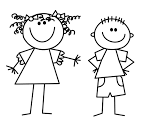 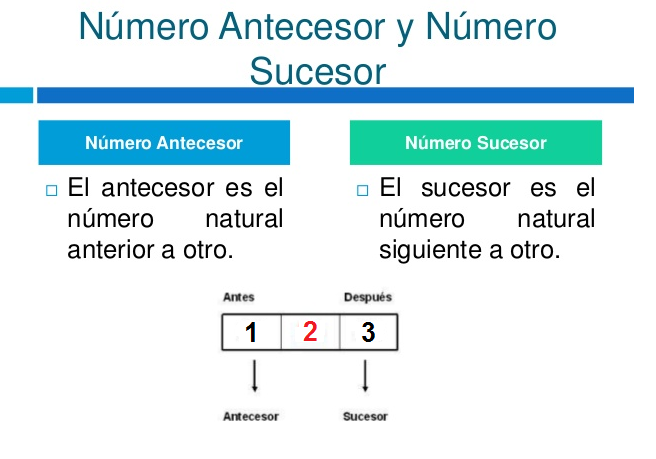 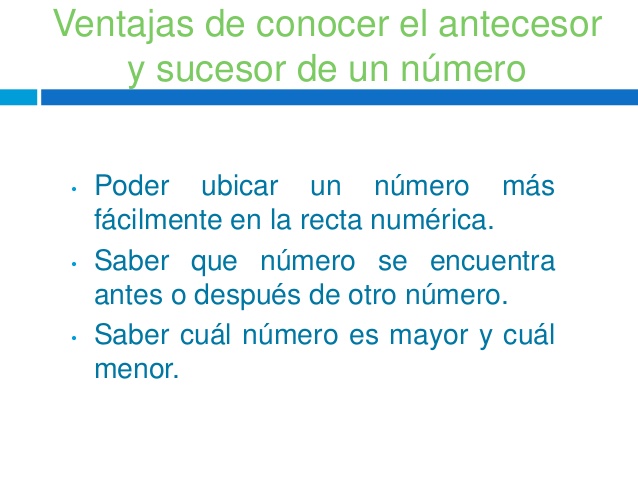 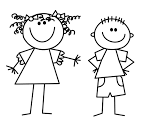 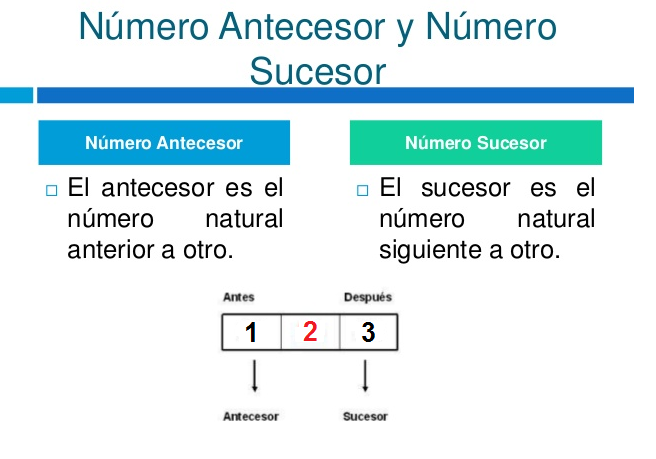 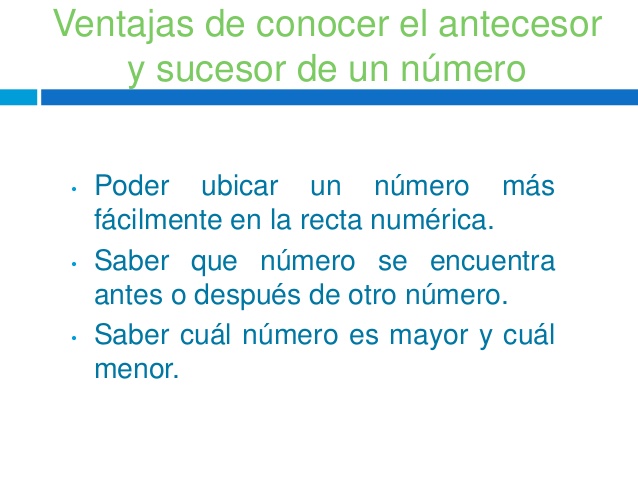 EJEMPLO:Los números de manera ordenada en la recta numérica:				          ANTECESOR                                            SUCESORAhora observemos los números sin la recta numérica.    3             4              5 AHORA TE INVITAMOS A TRABAJAR.Recordar el orden de los números en la recta numérica de la 1 al 5 y completa el que falta.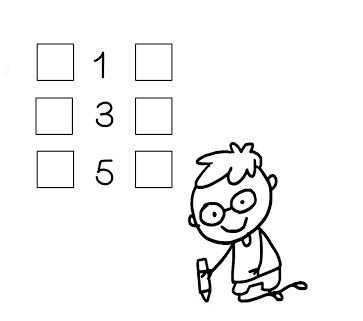 Observar el orden de los números en la recta numérica de la 5 al 10 y completa el que falta.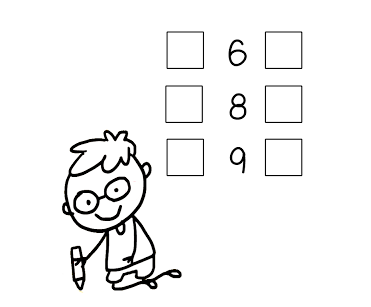 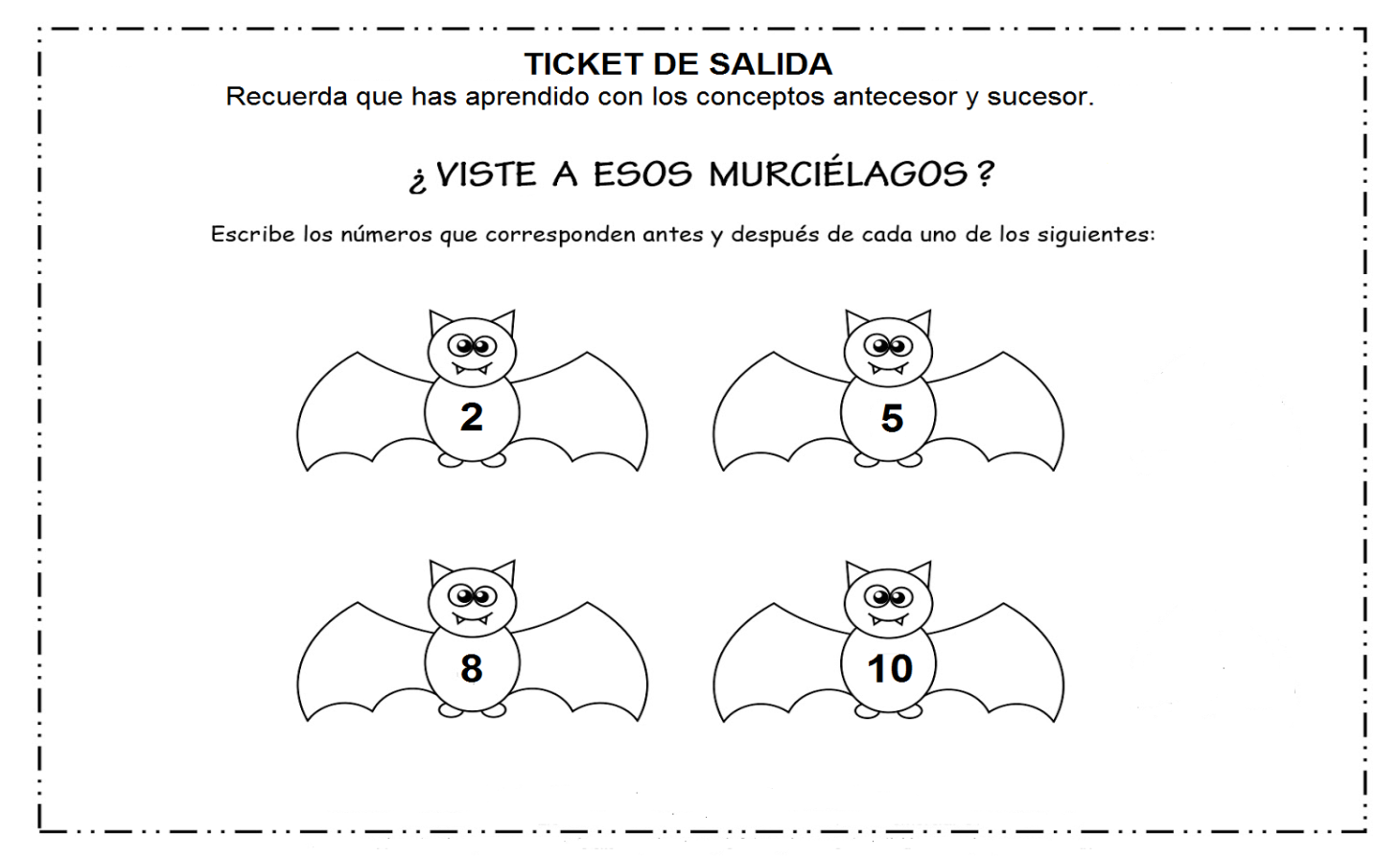 Nombre:Curso: KINDER Fecha: semana N°22¿QUÉ APRENDEREMOS?¿QUÉ APRENDEREMOS?¿QUÉ APRENDEREMOS?AMBITO: Interacción con el Medio Natural y CulturalAMBITO: Interacción con el Medio Natural y CulturalAMBITO: Interacción con el Medio Natural y CulturalNÚCLEO: Pensamiento MatemáticoNÚCLEO: Pensamiento MatemáticoNÚCLEO: Pensamiento MatemáticoObjetivo de Aprendizaje:(6): Emplear los números para contar, identificar, cuantificar y comparar  cantidades del 1 al 10.Objetivo de Aprendizaje:(6): Emplear los números para contar, identificar, cuantificar y comparar  cantidades del 1 al 10.Objetivo de Aprendizaje:(6): Emplear los números para contar, identificar, cuantificar y comparar  cantidades del 1 al 10.Objetivos de la Semana:Conocer los conceptos de Antecesor y Sucesor. (Ejemplos)Recordar el orden de los números en la recta numérica de la 1 al 5 y completa el que falta.Graficando el número que falta en cada cuadro.Recordar el orden de los números en la recta numérica de la 5 al 10 y completa el que falta.Graficando el número que falta en cada cuadro.Objetivos de la Semana:Conocer los conceptos de Antecesor y Sucesor. (Ejemplos)Recordar el orden de los números en la recta numérica de la 1 al 5 y completa el que falta.Graficando el número que falta en cada cuadro.Recordar el orden de los números en la recta numérica de la 5 al 10 y completa el que falta.Graficando el número que falta en cada cuadro.Objetivos de la Semana:Conocer los conceptos de Antecesor y Sucesor. (Ejemplos)Recordar el orden de los números en la recta numérica de la 1 al 5 y completa el que falta.Graficando el número que falta en cada cuadro.Recordar el orden de los números en la recta numérica de la 5 al 10 y completa el que falta.Graficando el número que falta en cada cuadro.Objetivo Transversal (6): Coordinar con precisión y eficiencia sus habilidades psicomotoras finas en función de sus intereses de exploración y juego. (Corporalidad y Movimiento)Objetivo Transversal (6): Coordinar con precisión y eficiencia sus habilidades psicomotoras finas en función de sus intereses de exploración y juego. (Corporalidad y Movimiento)Objetivo Transversal (6): Coordinar con precisión y eficiencia sus habilidades psicomotoras finas en función de sus intereses de exploración y juego. (Corporalidad y Movimiento)Para trabajar con mi guía necesito:Estar en un ambiente tranquilo.Lavarme las manos.Estar en compañía de un adulto.Contar con muchas ganas para responder.12345¡FELICITACIONES! POR TU  ESFUERZO EN REALIZAR ESTA GUÍA DE PENSAMIENTO MATEMÁTICO, ESPERO QUE HAYAS APRENDIDO Y DISFRUTADO DE CADA UNA DE LAS ACTIVIDADES, CUIDATE MUCHO Y NOS VEMOS EN LA PRÓXIMA GUÍA.